                                                     Supportive Service Voucher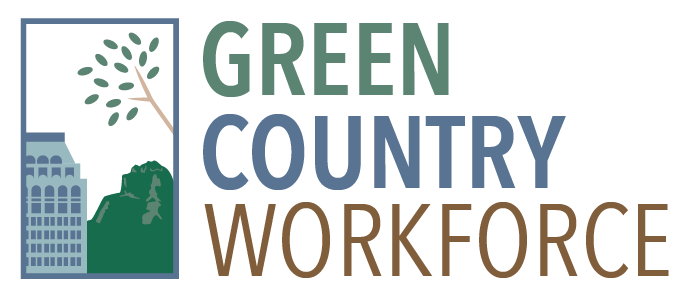 Issued through GCWDB WIOA Title I Adult, Dislocated Worker and Youth Programs contracted service provider.ANY REFUNDS OR RETURNS FOR ITEMS OR NON-COMPLETION OF SERVICES, BY LAW, MUST BE MADE TOGCWDB WIOA Title I Adult, Dislocated Worker and Youth Programs contracted service provider.		ADULT 	DLW		YOUTH IN SCHOOL	YOUTH OUT-OF-SCHOOL _____________________________________________________	______________________Authorized Signature	                                                                           	Date	ANY OBVIOUS CHANGES, WHITE OUT, MARK THROUGH, ERASER MARKS, WRITE OVER, WILL VOID THIS VOUCHERSupportive ServiceProcedures for Invoicing Eckerd
Dear Vendor, Please submit your invoice to GreenCountry@eckerd.org once you have received the signed voucher. Please note: No Goods should be released to Participant – Student until you have received an assigned voucher from our Career Manager. If you have any invoicing questions, please contact Candice Thomas by email or phone at918-796-1228.
Invoice Requirements:Standard format – PDF, Word or ExcelVendor Name, Address, City, State, Zip Code and Phone NumberInvoice DateUnique Invoice NumberParticipant - Student Name Detailed Description of Goods  Number of UnitsCost Per UnitTotal Cost of Unit/sTotal Amount PayableRemittance InformationMailing AddressAttention to a Specific Person or Department
If you are unable to submit an email invoice, please send to the address below. Thank you, Candice Thomas, Program MangerEckerdOn behalf of Green Country WorkforceOffice: 918-796-122814002 E. 21st. St., Ste. 825Tulsa, OK 74134GreenCountry@eckerd.org Vendor:VOUCHER #VOUCHER #VOUCHER #VOUCHER #VOUCHER #VOUCHER #Contact Person:Contact Person:Title:Title:Address:Telephone:Fax:Email:Participant Name: PID#:QuantityItem or Service DescriptionCost per ItemTotalTOTAL